О внесении изменений в Приказ Министерства промышленности и торговли Республики Татарстан от 05.07.2021 № 123-ОД «Об утверждении Положения о проведении конкурса на замещение вакантной должности государственной гражданской службы Республики Татарстан (включение в кадровый резерв) в Министерстве промышленности и торговли Республики Татарстан»МИНИСТЕРСТВОПРОМЫШЛЕННОСТИ И ТОРГОВЛИРЕСПУБЛИКИ ТАТАРСТАНТАТАРСТАН  РЕСПУБЛИКАСЫ  СӘНӘГАТЬ ҺӘМ СӘYДӘ МИНИСТРЛЫГЫПРИКАЗ___________г. КазаньБОЕРЫК№___________В соответствии с Указом Президента Республики Татарстан от 4 февраля 2023 года № УП-68 «Об Администрации Главы (Раиса) Республики Татарстан»п р и к а з ы в а ю:Внести в Положение о проведении конкурса на замещение вакантной должности государственной гражданской службы Республики Татарстан (включение в кадровый резерв) в Министерстве промышленности и торговли Республики Татарстан, утвержденное приказом Министерства промышленности и торговли Республики Татарстан от 5 июля 2021 г. № 123-ОД, следующие изменения:в абзаце первом пункта 2.4 слова «Департаментом государственной службы и кадров при Президенте Республики Татарстан» заменить словами «Департаментом государственной службы и кадров при Раисе Республики Татарстан»;в абзаце втором пункта 4.12.4 слова «Департаментом государственной службы и кадров при Президенте Республики Татарстан» заменить словами «Департаментом государственной службы и кадров при Раисе Республики Татарстан».Заместитель Премьер-министраРеспублики Татарстан – министр					       О.В.Коробченко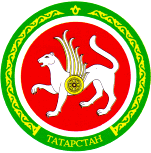 